Р О С С И Й С К А Я   Ф Е Д Е Р А Ц И ЯБ Е Л Г О Р О Д С К А Я    О Б Л А С Т Ь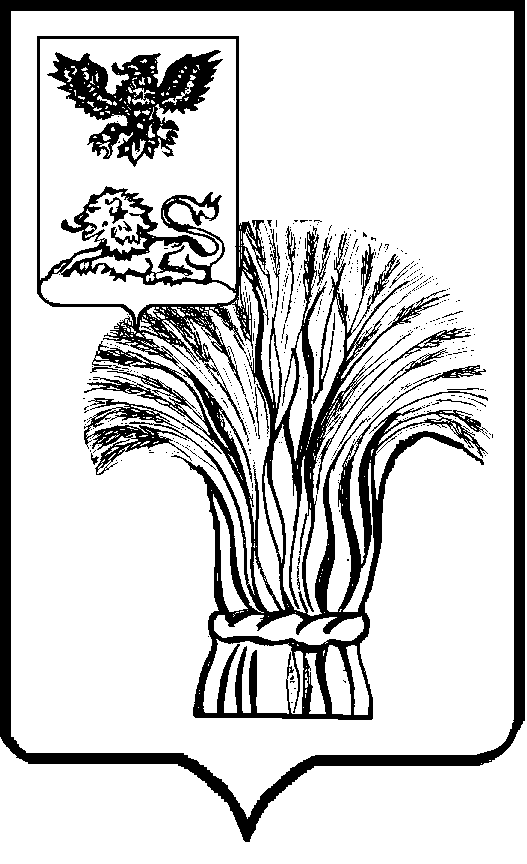 МУНИЦИПАЛЬНЫЙ СОВЕТ МУНИЦИПАЛЬНОГО РАЙОНА«РОВЕНЬСКИЙ РАЙОН»ТРЕТЬЕГО СОЗЫВАР Е Ш Е Н И Е                     18 января 2022 года                                                                                    № 44/343	В соответствии с Федеральным законом от 6 октября 2003 года                              № 131-ФЗ «Об общих принципах организации местного самоуправления в Российской Федерации», Законом Белгородской области от 24.09.2007 года № 150 «Об особенностях организации муниципальной службы в Белгородской области», статьей 26 Устава муниципального района «Ровеньский район» Белгородской области, Муниципальный совет Ровеньского района р е ш и л:	1. Утвердить условия контракта главы администрации муниципального района «Ровеньский район» Белгородской области (проект контракта прилагается). 	2. Решение Муниципального совета Ровеньского района от 27 марта 2020 года №20/169 «О контракте главы администрации муниципального района «Ровеньский район» Белгородской области» признать утратившим силу.	3. Опубликовать настоящее решение в газете «Ровеньская нива, разместить в сетевом издании «Ровеньская нива» (niva1931.ru) и на официальном сайте органов местного самоуправления муниципального района «Ровеньский район» Белгородской области в сети «Интернет».Председатель Муниципального совета                 Ровеньского района                                                     В.А. Некрасов          Приложениек решению Муниципального советаРовеньского  района от  18.01.2022г. №44/ Проект контракта с главой администрациимуниципального района «Ровеньский район» Белгородской области  п. Ровеньки                                                   « _____» __________  20___ года    Ровеньский район в лице Председателя  Муниципального совета Ровеньского района  ______________________________________,                                                          (фамилия, имя, отчество) действующего на основании Устава  Ровеньского района и решения  Муниципального совета Ровеньского района  от «__» _________ 20___ года  №___ «О назначении на должность главы администрации  муниципального района «Ровеньский район» Белгородской области», с одной стороны,                        и гражданин_______________________________________________________,                                     (фамилия, имя, отчество)                                                                                                          именуемый в дальнейшем «глава администрации», с другой стороны, заключили настоящий Контракт о нижеследующем.1. Предмет КонтрактаНастоящий Контракт регулирует отношения между Муниципальным советом Ровеньского района и  главой  администрации, связанные  с  исполнением последним полномочий главы администрации    муниципального района «Ровеньский район» Белгородской области (далее - администрация) в соответствии с Федеральным законом «Об общих принципах организации  местного самоуправления  в Российской Федерации», другими федеральными законами, законами  Белгородской  области, Уставом  Ровеньского района  и решениями  Муниципального совета Ровеньского района.   2. Компетенция главы администрации2.1 Глава администрации возглавляет на принципах единоначалия администрацию и в соответствии с этим самостоятельно решает все вопросы организации деятельности администрации, в частности:2.1.1. Организует работу администрации.2.1.2. Назначает на должность и освобождает от должности сотрудников администрации в соответствии со структурой администрации, утверждаемой Муниципальным советом Ровеньского района.2.1.3. Распределяет полномочия между сотрудниками администрации, утверждает их должностные инструкции в соответствии со структурой администрации и положениями об органах администрации, утверждаемыми Муниципальным советом Ровеньского района. 2.1.4.  Применяет к сотрудникам администрации дисциплинарную ответственность и поощрения в соответствии с действующим законодательством Российской Федерации, законодательством Белгородской области и муниципальными правовыми актами.2.1.5. Обеспечивает выполнение требований законодательства                        о муниципальной службе и трудового законодательства в администрации.2.1.6. Действует без доверенности от имени администрации, выдает доверенности от имени администрации, в том числе сотрудникам администрации, совершает иные юридические действия.2.1.7. Отчитывается о своей деятельности и деятельности администрации в порядке и в сроки, которые определяются Муниципальным советом Ровеньского района.2.1.8.  Решает иные вопросы, связанные с организацией деятельности администрации, в соответствии с действующим законодательством                        и муниципальными правовыми актами, в том числе издает распоряжения        по вопросам организации деятельности администрации.2.2. Глава администрации в пределах своих полномочий, установленных федеральными законами, законами Белгородской области, Уставом Ровеньского района, решениями по вопросам местного значения, принятыми Муниципальным советом Ровеньского района, издает постановления по вопросам местного значения и вопросам, связанным  с осуществлением отдельных государственных полномочий, переданных органам местного самоуправления федеральными законами и законами субъектов Белгородской области.2.3. Глава администрации вносит в Муниципальный совет Ровеньского района проекты муниципальных правовых актов, принимаемых Муниципальным советом Ровеньского района в порядке, предусмотренном Уставом Ровеньского района и Регламентом Муниципального совета Ровеньского района, в  том числе проекты муниципальных правовых актов о структуре администрации и ее органах, о создании муниципальных предприятий и учреждений, о тарифах на услуги, предоставляемые муниципальными предприятиями и учреждениями,   и работы, выполняемые муниципальными предприятиями и учреждениями, если иное не предусмотрено федеральными законами.2.4. Глава администрации дает заключения по проектам муниципальных правовых актов Муниципального совета Ровеньского района, предусматривающим установление, изменение и отмену местных налогов         и сборов, осуществление расходов из средств местного бюджета.2.5. Глава администрации решает также иные вопросы, которые отнесены к его компетенции действующим законодательством Российской Федерации, законодательством Белгородской области или муниципальными правовыми актами.3. Обязательства сторон3.1. Глава администрации обязуется:3.1.1. Разумно и добросовестно исполнять возложенные на него полномочия по решению вопросов местного значения, а также отдельные государственные полномочия, переданные органам местного самоуправления федеральными законами или законами Белгородской области.3.1.2. В установленные действующим законодательством                                   и муниципальными правовыми актами сроки представлять в Муниципальный совет Ровеньского района проект местного бюджета.3.1.3. Обеспечивать исполнение местного бюджета, не допуская при этом принятия решений, приводящих к увеличению расходов местного бюджета либо к нецелевому использованию бюджетных средств.3.1.4. Представлять отчеты об исполнении местного бюджета в порядке и в сроки, установленные действующим законодательством и муниципальными правовыми актами.3.1.5. В сроки, установленные Муниципальным советом Ровеньского района, представлять проекты программ (планов) комплексного социально-экономического развития Ровеньского района  и отчеты об их исполнении.3.1.6. Обеспечивать исполнение программ (планов) комплексного социально-экономического развития Ровеньского района.3.1.7. Соблюдать ограничения, запреты, исполнять обязанности, которые установлены федеральным законом для лиц, замещающих должность главы местной администрации по контракту.3.2. Муниципальный совет Ровеньского района и Председатель Муниципального совета Ровеньского района обязуются:3.2.1. Не вмешиваться в исполнительно-распорядительную деятельность главы администрации.3.2.2. В течение одного месяца рассматривать проекты муниципальных правовых актов, представленные главой администрации.3.2.3. Рассматривать вопросы о премировании главы администрации                         по результатам отчетов об исполнении местного бюджета и программ (планов) комплексного социально-экономического развития Ровеньского района одновременно с рассмотрением отчетов об исполнении местного бюджета и указанных программ (планов).4. Служебное время и время отдыха4.1. Главе администрации устанавливается ненормированный служебный день.4.2. Главе администрации устанавливается ежегодный основной оплачиваемый отпуск продолжительностью 30 календарных дней.4.3. Главе администрации устанавливается ежегодный дополнительный оплачиваемый отпуск за ненормированный служебный день продолжительностью 3 календарных дня. 4.4. Главе администрации устанавливается ежегодный дополнительный оплачиваемый отпуск за выслугу лет продолжительностью_______________	_                                                                                                                      не более 10 календарных дней. 5. Оплата труда5.1. Оплата труда главы администрации состоит из должностного оклада, надбавки за организацию осуществления отдельных государственных полномочий и премий по итогам исполнения местного бюджета и программ (планов) комплексного социально-экономического развития Ровеньского района.5.2. Размер должностного оклада главы администрации составляет             28 416 руб. Надбавка за осуществление отдельных полномочий до 100% от должностного оклада.Ежемесячное денежное поощрение по итогам исполнения местного бюджета и программ  (планов) комплексного социально-экономического развития муниципального образования до 200% от должностного оклада.Надбавка за работу со сведениями, составляющими государственную тайну 30% от должностного оклада.5.3. Премии выплачиваются главе администрации на основании решений Муниципального совета Ровеньского района, принимаемых по итогам рассмотрения отчетов об исполнении местного бюджета и программ (планов) комплексного социально-экономического развития Ровеньского района, за счет средств, предусмотренных местным бюджетом на данные цели, и максимальным размером не ограничиваются.5.4. Надбавка за работу со сведениями, составляющими государственную тайну, выплачивается  главе администрации в порядке и размере, установленными постановлением Правительства Российской Федерации от 18 сентября  2006  года № 573 «О предоставлении социальных гарантий гражданам, допущенным к государственной тайне на постоянной основе, и сотрудникам структурных подразделений по защите государственной тайны».6. Гарантии и компенсации6.1. На главу администрации распространяются все льготы и гарантии, установленные действующим законодательством в отношении муниципальных служащих.6.2. Глава администрации подлежит всем видам обязательного государственного страхования на период действия Контракта.7. Срок Контракта, его изменение и прекращение7.1.  Настоящий Контракт заключается сроком на 5 лет.7.2. Настоящий Контракт может быть изменен по взаимному соглашению сторон, что оформляется дополнительным соглашением к настоящему Контракту.7.2.1. Изменение Контракта по инициативе главы администрации осуществляется путем представления в Муниципальный совет Ровеньского района соответствующего заявления, в котором излагается проект новых условий настоящего Контракта. Вопрос об изменении настоящего Контракта рассматривается в течение месяца со дня поступления заявления Главы администрации.Согласие Муниципального совета Ровеньского района  на изменение условий настоящего Контракта оформляется соответствующим правовым актом, после принятия которого Председатель Муниципального совета Ровеньского района незамедлительно подписывает дополнительное соглашение к настоящему Контракту.7.2.2. Изменение настоящего Контракта по инициативе Муниципального совета Ровеньского района осуществляется путем принятия муниципального правового акта, которым главе администрации предлагаются новые условия настоящего Контракта.В случае согласия главы администрации на изменение настоящего Контракта Председатель Муниципального совета Ровеньского района подписывает дополнительное соглашение к настоящему Контракту.7.3. Настоящий Контракт может быть расторгнут по взаимному соглашению Муниципального совета Ровеньского района и главы администрации либо в судебном порядке на основании заявления:1) Муниципального совета Ровеньского района, Председателя Муниципального совета Ровеньского района -  в связи с нарушением условий Контракта в части, касающейся решения вопросов местного значения, а также в связи с несоблюдением ограничений, установленных частью 9  статьи 37 Федерального закона от 6 октября 2003 года  № 131-ФЗ «Об  общих  принципах организации местного самоуправления в Российской Федерации»;2) Губернатора Белгородской области - в связи с нарушением условий Контракта в части осуществления отдельных государственных полномочий, переданных органам местного самоуправления федеральными законами             и законами Белгородской области, а также в связи с несоблюдением ограничений, установленных частью 9 статьи 37 Федерального закона                от 6 октября 2003 года № 131-ФЗ «Об общих принципах организации местного самоуправления в Российской Федерации»;3) Главы администрации - в связи с нарушениями условий Контракта Муниципальным советом Ровеньского района, Председателем Муниципального совета Ровеньского района и (или) органами государственной власти Белгородской области.7.3.1. Контракт с главой администрации может быть расторгнут                      в судебном порядке на основании заявления Губернатора Белгородской области в связи с несоблюдением ограничений, запретов, неисполнением обязанностей, которые установлены Федеральным законом                                       от 25 декабря 2008 года № 273-ФЗ «О противодействии коррупции», Федеральным  законом от  3 декабря 2012 года № 230-ФЗ «О контроле                  за соответствием расходов лиц, замещающих государственные должности,        и иных лиц их доходам», Федеральным законом от 7 мая 2013 года № 79-ФЗ «О запрете отдельным категориям лиц открывать и иметь счета (вклады), хранить наличные денежные средства и ценности в иностранных банках, расположенных за пределами территории Российской Федерации, владеть         и (или) пользоваться иностранными финансовыми инструментами», выявленными в результате  проверки  достоверности и полноты сведений            о доходах, расходах, об имуществе и обязательствах имущественного характера, представляемых в соответствии с законодательством Российской Федерации о противодействии коррупции.7.4. Настоящий Контракт прекращает свое действие с назначением             на должность нового главы администрации либо после досрочного прекращения полномочий главы администрации в соответствии                                 с федеральным законом, в том числе в связи с расторжением настоящего Контракта.8. Ответственность сторонВ случае неисполнения или ненадлежащего исполнения условий настоящего Контракта стороны несут ответственность в соответствии                    с действующим законодательством.9. Заключительные положения9.1. Настоящий Контракт составлен в трех экземплярах, имеющих одинаковую юридическую силу, один из которых хранится в Муниципальном совете Ровеньского района, второй - в администрации, а третий выдается главе администрации.9.2. По вопросам, не предусмотренным настоящим Контрактом, стороны руководствуются федеральным законодательством, законодательством Белгородской области, а также муниципальными правовыми актами. Подписи сторон:Глава администрации Ровеньского района                             ___________                       __________                                                                       Подпись                              Ф.И.О.Председатель Муниципального советаРовеньского района                              ___________                      __________                                                                      Подпись                                Ф.И.О.М.П.